Liturgie zondag 4 september Drunen 2022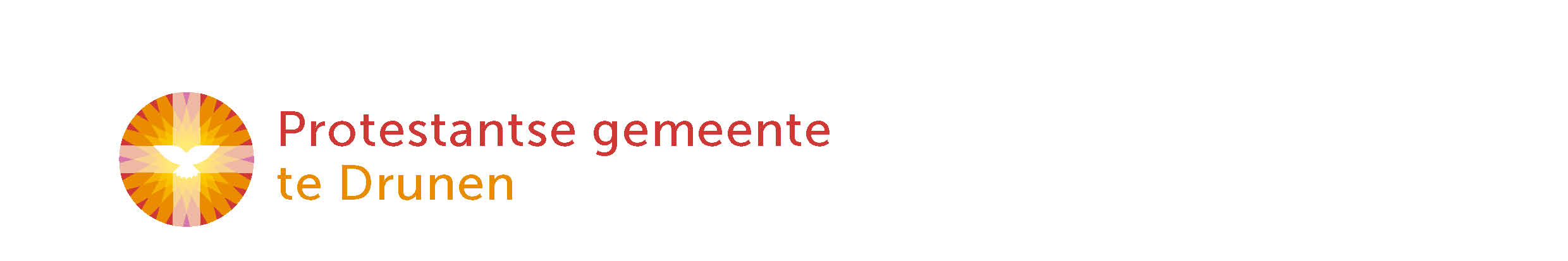 10:00u De Open Hof – Afscheid organist Bernard VermeulToekomstmuziek: een feestmaal voor iedereen!0. Orgelspel vooraf door Sietse Wassenaar INTREDEWelkom en mededelingen  door ouderling van dienstStilte ter voorbereiding op de dienst1. Openingslied: Psalm 1:1	Gezegend hij, die in der bozen raad 	(staande)Bemoediging en groet2. Wisselzang: Kyrië en Gloria: LB 299c		Kyrië en GloriaEen gezongen kyrië en gloria, uit de Markusmis van Floris van der Putt.DE BIJBELGebed om de heilige Geest3. Kinderlied van september: Hemelhoog 481		Hé luister mee	Tekst & muziek: Pieter van Maastricht | link: https://youtu.be/GrYnvBewBCA    Moment voor jong en oud	Kinderen gaan daarna naar de Kinderkerk.4. LB 763 	Zij zullen de wereld bewonenSchriftlezing: Jesaja 49:8-13		De dag van de redding5. LB 767	De toekomst van de Heer is daarSchriftlezing: Jesaja 25:6-9		Het feestmaal voor alle volken6. LB 762	De Heer richt op zijn berg een maaltijd aanUitleg en VerkondigingMoment van stilte7. LB 943	God gaat zijn ongekende gangGEBEDEN EN GAVENKinderen komen terug uit de Kinderkerk.Dank- en voorbeden, Stil gebed, gezamenlijk gebeden ‘Onze Vader’ZEGEN8. Slotlied: LB 798	Heer geef mij vleugels dat ik reis	(staande)Zegen		(staande)	9. Gemeente beaamt de zegen met gezongen: ‘Amen. Amen. Amen.’10. Orgelspel na afloopLiedteksten bij de liturgie van zondag 4 september 20223. Kinderlied van september: Hemelhoog 481		Hé luister mee	Tekst & muziek: Pieter van Maastricht | link: https://youtu.be/GrYnvBewBCA    2x refrein:Hé luister mee naar een nieuw verhaal, een nieuw verhaal uit het boek van God. Hé luister mee naar een nieuw verhaal, een nieuw verhaal uit het boek van God. 1. Net zoals je elke dag je boterhammen eeten je dat ook zeker niet een dag of drie vergeet, zo is het met het lezen uit het boek van onze Heer, je kunt er veel van leren,en zo groei je telkens weer. refreincouplet 12x refreinLuister maar meeen doe maar mee, ja!		herhalen tot fade-out